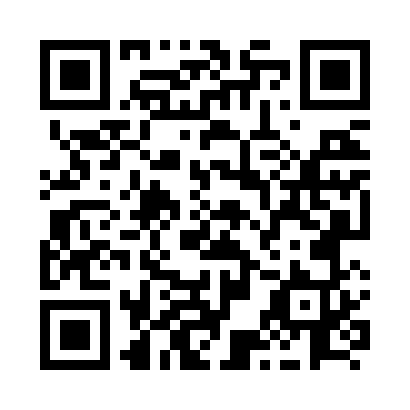 Prayer times for Teakerne Arm, British Columbia, CanadaMon 1 Jul 2024 - Wed 31 Jul 2024High Latitude Method: Angle Based RulePrayer Calculation Method: Islamic Society of North AmericaAsar Calculation Method: HanafiPrayer times provided by https://www.salahtimes.comDateDayFajrSunriseDhuhrAsrMaghribIsha1Mon3:195:141:236:569:3211:282Tue3:195:151:246:569:3211:283Wed3:195:151:246:569:3211:284Thu3:205:161:246:569:3111:275Fri3:205:171:246:569:3111:276Sat3:215:181:246:569:3011:277Sun3:215:191:246:559:3011:278Mon3:225:201:256:559:2911:279Tue3:235:211:256:559:2811:2610Wed3:235:221:256:549:2811:2611Thu3:245:231:256:549:2711:2612Fri3:245:241:256:549:2611:2513Sat3:255:251:256:539:2511:2514Sun3:255:261:256:539:2411:2515Mon3:265:271:256:529:2311:2416Tue3:275:281:256:529:2211:2417Wed3:275:291:266:519:2111:2318Thu3:285:301:266:519:2011:2319Fri3:295:321:266:509:1911:2220Sat3:295:331:266:509:1811:2221Sun3:305:341:266:499:1711:2122Mon3:305:351:266:489:1511:2023Tue3:315:371:266:489:1411:2024Wed3:325:381:266:479:1311:1925Thu3:325:391:266:469:1211:1826Fri3:345:411:266:459:1011:1627Sat3:375:421:266:449:0911:1328Sun3:395:431:266:449:0711:1129Mon3:425:451:266:439:0611:0830Tue3:445:461:266:429:0411:0631Wed3:475:481:266:419:0311:03